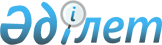 О внесений изменений в решение Байзакского районного маслихата Жамбылской области "О бюджете сельских округов Байзакского района на 2022-2024 годы" от 30 декабря 2021 года №21-2Решение Байзакского районного маслихата Жамбылской области от 22 апреля 2022 года № 26-2
      Байзакский районный маслихат Жамбылской области РЕШИЛ:
      1. Внести в решение Байзакского районного маслихата от 30 декабря 2021 года №21-2 "О бюджете сельских округов Байзакского района на 2022-2024 годы" (зарегистрировано в Реестре государственной регистрации нормативных правовых актов за №165664) следующие изменения:
      пункт 1 изложить в новой редакции:
      "1. Утвердить бюджет сельских округов на 2022-2024 годы согласно приложениям 1, 2, 3 в том числе на 2022 год в следующих объемах:
      1-1. Жалгызтюбинский сельский округ на 2022 год:
      1) доходы – 53116 тысячи тенге, в том числе: 
      налоговые поступления – 5243 тысячи тенге;
      неналоговые поступления – 61 тысячи тенге;
      поступления от продажи основного капитала – 0 тысячи тенге;
      поступления трансфертов – 47812 тысячи тенге;
      2) затраты – 53906 тысячи тенге; 
      3) чистое бюджетное кредитование – 0 тысячи тенге, в том числе:
      бюджетные кредиты – 0 тысячи тенге; 
      погашение бюджетных кредитов – 0 тысячи тенге; 
      4) сальдо по операциям с финансовыми активами – 0 тысячи тенге, в том числе:
      приобретение финансовых активов – 0 тысячи тенге;
      поступления от продажи финансовых активов государства – 0 тысячи тенге; 
      5) дефицит бюджета (профицит) – -790 тысячи тенге;
      6) финансирование дефицита бюджета (профицита) – 790 тысячи тенге.
      1-2. Диханский сельский округ на 2022 год:
      1) доходы – 39092 тысячи тенге, в том числе: 
      налоговые поступления – 5460 тысячи тенге;
      неналоговые поступления – 61 тысячи тенге;
      поступления от продажи основного капитала – 0 тысячи тенге;
      поступления трансфертов – 33571 тысячи тенге;
      2) затраты – 48490 тысячи тенге;
      3) чистое бюджетное кредитование – 0 тысячи тенге, в том числе:
      бюджетные кредиты –0 тысячи тенге; 
      погашение бюджетных кредитов – 0 тысячи тенге; 
      4) сальдо по операциям с финансовыми активами – 0 тысячи тенге, в том числе:
      приобретение финансовых активов – 0 тысячи тенге;
      поступления от продажи финансовых активов государства – 0 тысячи тенге; 
      5) дефицит бюджета (профицит) – -9398 тысячи тенге;
      6) финансирование дефицита бюджета (профицита) – 9398 тысячи тенге 
      1-3. Мырзатайский сельский округ на 2022 год:
      1) доходы – 240896 тысячи тенге, в том числе:
      налоговые поступления – 6614 тысячи тенге;
      неналоговые поступления – 61 тысячи тенге;
      поступления от продажи основного капитала – 0 тысячи тенге;
      поступления трансфертов - 234221 тысячи тенге;
      2) затраты – 242387 тысячи тенге; 
      3) чистое бюджетное кредитование – 0 тысячи тенге, в том числе:
      бюджетные кредиты –0 тысячи тенге; 
      погашение бюджетных кредитов – 0 тысячи тенге; 
      4) сальдо по операциям с финансовыми активами – 0 тысячи тенге, в том числе:
      приобретение финансовых активов – 0 тысячи тенге;
      поступления от продажи финансовых активов государства – 0 тысячи тенге; 
      5) дефицит бюджета (профицит) – -1494 тысячи тенге;
      6) финансирование дефицита бюджета (профицита) – 1491 тысячи тенге 
      1-4. Темирбекский сельский округ на 2022 год:
      1) доходы – 70332 тысячи тенге, в том числе: 
      налоговые поступления – 2960 тысячи тенге;
      неналоговые поступления – 61 тысячи тенге;
      поступления от продажи основного капитала – 0 тысячи тенге;
      поступления трансфертов – 67311 тысячи тенге;
      2) затраты – 70332 тысячи тенге; 
      3) чистое бюджетное кредитование – 0 тысячи тенге, в том числе:
      бюджетные кредиты – 0 тысячи тенге; 
      погашение бюджетных кредитов – 0 тысячи тенге; 
      4) сальдо по операциям с финансовыми активами – 0 тысячи тенге, в том числе:
      приобретение финансовых активов – 0 тысячи тенге;
      поступления от продажи финансовых активов государства – 0 тысячи тенге; 
      5) дефицит бюджета (профицит) – 0 тысячи тенге;
      6) финансирование дефицита бюджета (профицита) – 0 тысячи тенге
      1-5. Туймекентский сельский округ на 2022 год:
      1) доходы – 67847 тысячи тенге, в том числе: 
      налоговые поступления – 22740 тысячи тенге;
      неналоговые поступления – 61 тысячи тенге;
      поступления от продажи основного капитала – 0 тысячи тенге;
      поступления трансфертов – 45046 тысячи тенге;
      2) затраты – 78989 тысячи тенге; 
      3) чистое бюджетное кредитование – 0 тысячи тенге, в том числе:
      бюджетные кредиты – 0 тысячи тенге; 
      погашение бюджетных кредитов – 0 тысячи тенге; 
      4) сальдо по операциям с финансовыми активами – 0 тысячи тенге, в том числе:
      приобретение финансовых активов – 0 тысячи тенге;
      поступления от продажи финансовых активов государства – 0 тысячи тенге;
      5) дефицит бюджета (профицит) – -11142 тысячи тенге;
      6) финансирование дефицита бюджета (профицита) – 11142 тысячи тенге 
      1-6. Жанатурмысский сельский округ на 2022 год:
      1) доходы – 98300 тысячи тенге, в том числе: 
      налоговые поступления – 6593 тысячи тенге;
      неналоговые поступления – 92 тысячи тенге;
      поступления от продажи основного капитала – 0 тысячи тенге;
      поступления трансфертов – 91615 тысячи тенге;
      2) затраты – 98759 тысячи тенге; 
      3) чистое бюджетное кредитование – 0 тысячи тенге, в том числе:
      бюджетные кредиты –0 тысячи тенге; 
      погашение бюджетных кредитов – 0 тысячи тенге; 
      4) сальдо по операциям с финансовыми активами – 0 тысячи тенге, в том числе:
      приобретение финансовых активов – 0 тысячи тенге;
      поступления от продажи финансовых активов государства – 0 тысячи тенге; 
      5) дефицит бюджета (профицит) – -459 тысячи тенге;
      6) финансирование дефицита бюджета (профицита) – 459 тысячи тенге 
      1-7. Кокталский сельский округ на 2022 год:
      1) доходы – 361697 тысячи тенге, в том числе: 
      налоговые поступления – 7534 тысячи тенге;
      неналоговые поступления – 61 тысячи тенге;
      поступления от продажи основного капитала – 0 тысячи тенге;
      поступления трансфертов – 354102 тысячи тенге;
      2) затраты – 362883 тысячи тенге; 
      3) чистое бюджетное кредитование – 0 тысячи тенге, в том числе:
      бюджетные кредиты – 0 тысячи тенге; 
      погашение бюджетных кредитов – 0 тысячи тенге; 
      4) сальдо по операциям с финансовыми активами – 0 тысячи тенге, в том числе:
      приобретение финансовых активов – 0 тысячи тенге;
      поступления от продажи финансовых активов государства – 0 тысячи тенге;
      5) дефицит бюджета (профицит) – -1186 тысячи тенге;
      6) финансирование дефицита бюджета (профицит) – 186 тысячи тенге
      1-8. Ынтымакский сельский округ на 2022 год:
      1) доходы – 42713 тысячи тенге, в том числе: 
      налоговые поступления – 3625 тысячи тенге;
      неналоговые поступления – 61 тысячи тенге;
      поступления от продажи основного капитала – 0 тысячи тенге;
      поступления трансфертов – 39027 тысячи тенге;
      2) затраты – 42972 тысячи тенге; 
      3) чистое бюджетное кредитование – 0 тысячи тенге, в том числе:
      бюджетные кредиты –0 тысячи тенге; 
      погашение бюджетных кредитов – 0 тысячи тенге; 
      4) сальдо по операциям с финансовыми активами – 0 тысячи тенге, в том числе:
      приобретение финансовых активов – 0 тысячи тенге;
      поступления от продажи финансовых активов государства – 0 тысячи тенге; 
      5) дефицит бюджета (профицит) – -259 тысячи тенге;
      6) финансирование дефицита бюджета (профицита) – 259 тысячи тенге 
      1-9. Суханбаевский сельский округ на 2022 год:
      1) доходы – 39101 тысячи тенге, в том числе: 
      налоговые поступления – 3828 тысячи тенге;
      неналоговые поступления – 61 тысячи тенге;
      поступления от продажи основного капитала – 0 тысячи тенге;
      поступления трансфертов – 35212 тысячи тенге;
      2) затраты – 44220 тысячи тенге; 
      3) чистое бюджетное кредитование – 0 тысячи тенге, в том числе:
      бюджетные кредиты –0 тысячи тенге; 
      погашение бюджетных кредитов – 0 тысячи тенге; 
      4) сальдо по операциям с финансовыми активами – 0 тысячи тенге, в том числе:
      приобретение финансовых активов – 0 тысячи тенге;
      поступления от продажи финансовых активов государства – 0 тысячи тенге; 
      5) дефицит бюджета (профицит) – -5119 тысячи тенге;
      6) финансирование дефицита бюджета (профицита) – 5119 тысячи тенге 
      1-10. Костюбинский сельский округ на 2022 год:
      1) доходы – 51624 тысячи тенге, в том числе: 
      налоговые поступления – 14988 тысячи тенге;
      неналоговые поступления – 171 тысячи тенге;
      поступления от продажи основного капитала – 0 тысячи тенге;
      поступления трансфертов – 36465 тысячи тенге;
      2) затраты – 53543 тысячи тенге; 
      3) чистое бюджетное кредитование – 0 тысячи тенге, в том числе:
      бюджетные кредиты – 0 тысячи тенге; 
      погашение бюджетных кредитов – 0 тысячи тенге; 
      4) сальдо по операциям с финансовыми активами – 0 тысячи тенге, в том числе:
      приобретение финансовых активов – 0 тысячи тенге;
      поступления от продажи финансовых активов государства – 0 тысячи тенге; 
      5) дефицит бюджета (профицит) – -1919 тысячи тенге;
      6) финансирование дефицита бюджета (профицита) – 1919 тысячи тенге
      1-11. Бурылский сельский округ на 2022 год:
      1) доходы – 110341 тысячи тенге, в том числе: 
      налоговые поступления – 27709 тысячи тенге;
      неналоговые поступления – 61 тысячи тенге;
      поступления от продажи основного капитала – 0 тысячи тенге;
      поступления трансфертов – 82571 тысячи тенге;
      2) затраты – 113760 тысячи тенге; 
      3) чистое бюджетное кредитование – 0 тысячи тенге, в том числе:
      бюджетные кредиты – 0 тысячи тенге; 
      погашение бюджетных кредитов – 0 тысячи тенге; 
      4) сальдо по операциям с финансовыми активами – 0 тысячи тенге, в том числе:
      приобретение финансовых активов – 0 тысячи тенге;
      поступления от продажи финансовых активов государства – 0 тысячи тенге; 
      5) дефицит бюджета (профицит) – -3419 тысячи тенге;
      6) финансирование дефицита бюджета (профицита) – 3419 тысячи тенге
      1-12. Коптерекский сельский округ на 2022 год:
      1) доходы – 57754 тысячи тенге, в том числе: 
      налоговые поступления – 3992 тысячи тенге;
      неналоговые поступления – 61 тысячи тенге;
      поступления от продажи основного капитала – 0 тысячи тенге;
      поступления трансфертов – 53701 тысячи тенге;
      2) затраты – 58132 тысячи тенге; 
      3) чистое бюджетное кредитование – 0 тысячи тенге, в том числе:
      бюджетные кредиты – 0 тысячи тенге; 
      погашение бюджетных кредитов – 0 тысячи тенге; 
      4) сальдо по операциям с финансовыми активами – 0 тысячи тенге, в том числе:
      приобретение финансовых активов – 0 тысячи тенге;
      поступления от продажи финансовых активов государства – 0 тысячи тенге; 
      5) дефицит бюджета (профицит) – -378 тысячи тенге;
      6) финансирование дефицита бюджета (профицита) – 378 тысячи тенге
      1-13. Улгулинский сельский округ на 2022 год:
      1) доходы – 46330 тысячи тенге, в том числе: 
      налоговые поступления – 5765 тысячи тенге;
      неналоговые поступления – 61 тысячи тенге;
      поступления от продажи основного капитала – 0 тысячи тенге;
      поступления трансфертов – 40504 тысячи тенге;
      2) затраты – 46890 тысячи тенге;
      3) чистое бюджетное кредитование – 0 тысячи тенге, в том числе:
      бюджетные кредиты – 0 тысячи тенге; 
      погашение бюджетных кредитов – 0 тысячи тенге; 
      4) сальдо по операциям с финансовыми активами – 0 тысячи тенге, в том числе:
      приобретение финансовых активов – 0 тысячи тенге;
      поступления от продажи финансовых активов государства – 0 тысячи тенге; 
      5) дефицит бюджета (профицит) – -560 тысячи тенге;
      6) финансирование дефицита бюджета (профицита) – 560 тысячи тенге
      1-14. Сарыкемерский сельский округ на 2022 год:
      1) доходы – 550132 тысячи тенге, в том числе: 
      налоговые поступления – 78254 тысячи тенге;
      неналоговые поступления – 61 тысячи тенге;
      поступления от продажи основного капитала – 0 тысячи тенге;
      поступления трансфертов – 471817 тысячи тенге;
      2) затраты – 552987 тысячи тенге; 
      3) чистое бюджетное кредитование – 0 тысячи тенге, в том числе:
      бюджетные кредиты – 0 тысячи тенге; 
      погашение бюджетных кредитов – 0 тысячи тенге; 
      4) сальдо по операциям с финансовыми активами – 0 тысячи тенге, в том числе:
      приобретение финансовых активов – 0 тысячи тенге;
      поступления от продажи финансовых активов государства – 0 тысячи тенге; 
      5) дефицит бюджета (профицит) – -2855 тысячи тенге;
      6) финансирование дефицита бюджета (профицита) – 2855 тысячи тенге 
      1-15. Кызыл жулдызский сельский округ на 2022 год:
      1) доходы – 49848 тысячи тенге, в том числе: 
      налоговые поступления – 11814 тысячи тенге;
      неналоговые поступления – 61 тысячи тенге;
      поступления от продажи основного капитала – 0 тысячи тенге;
      поступления трансфертов – 37973 тысячи тенге;
      2) затраты – 51023 тысячи тенге; 
      3) чистое бюджетное кредитование – 0 тысячи тенге, в том числе:
      бюджетные кредиты – 0 тысячи тенге; 
      погашение бюджетных кредитов – 0 тысячи тенге; 
      4) сальдо по операциям с финансовыми активами – 0 тысячи тенге, в том числе:
      приобретение финансовых активов – 0 тысячи тенге;
      поступления от продажи финансовых активов государства – 0 тысячи тенге; 
      5) дефицит бюджета (профицит) – -1175 тысячи тенге;
      6) финансирование дефицита бюджета (профицита) – 1175 тысячи тенге 
      1-16. Ботамойнакский сельский округ на 2022 год:
      1) доходы – 119421 тысячи тенге, в том числе: 
      налоговые поступления – 13217 тысячи тенге;
      неналоговые поступления – 61 тысячи тенге;
      поступления от продажи основного капитала – 0 тысячи тенге;
      поступления трансфертов – 106143 тысячи тенге;
      2) затраты – 122262 тысячи тенге; 
      3) чистое бюджетное кредитование – 0 тысячи тенге, в том числе:
      бюджетные кредиты – 0 тысячи тенге; 
      погашение бюджетных кредитов – 0 тысячи тенге; 
      4) сальдо по операциям с финансовыми активами – 0 тысячи тенге, в том числе:
      приобретение финансовых активов – 0 тысячи тенге;
      поступления от продажи финансовых активов государства – 0 тысячи тенге; 
      5) дефицит бюджета (профицит) – -2841 тысячи тенге;
      6) финансирование дефицита бюджета (профицит) – 2841 тысячи тенге 
      1-17. Байтерекский сельский округ на 2022 год:
      1) доходы – 39484 тысячи тенге, в том числе: 
      налоговые поступления – 5717 тысячи тенге;
      неналоговые поступления – 61 тысячи тенге;
      поступления от продажи основного капитала – 0 тысячи тенге;
      поступления трансфертов – 33706 тысячи тенге;
      2) затраты – 39484 тысячи тенге; 
      3) чистое бюджетное кредитование – 0 тысячи тенге, в том числе:
      бюджетные кредиты – 0 тысячи тенге; 
      погашение бюджетных кредитов – 0 тысячи тенге; 
      4) сальдо по операциям с финансовыми активами – 0 тысячи тенге, в том числе:
      приобретение финансовых активов – 0 тысячи тенге;
      поступления от продажи финансовых активов государства – 0 тысячи тенге; 
      5) дефицит бюджета (профицит) – 0 тысячи тенге;
      6) финансирование дефицита бюджета (профицита) – 0 тысячи тенге 
      1-18. Сазтерекский сельский округ на 2022 год:
      1) доходы – 138264 тысячи тенге, в том числе: 
      налоговые поступления – 3827 тысячи тенге;
      неналоговые поступления – 61 тысячи тенге;
      поступления от продажи основного капитала – 0 тысячи тенге;
      поступления трансфертов – 134376 тысячи тенге;
      2) затраты – 139723 тысячи тенге; 
      3) чистое бюджетное кредитование – 0 тысячи тенге, в том числе:
      бюджетные кредиты – 0 тысячи тенге; 
      погашение бюджетных кредитов – 0 тысячи тенге; 
      4) сальдо по операциям с финансовыми активами – 0 тысячи тенге, в том числе:
      приобретение финансовых активов – 0 тысячи тенге;
      поступления от продажи финансовых активов государства – 0 тысячи тенге; 
      5) дефицит бюджета (профицит) – -1459 тысячи тенге;
      6) финансирование дефицита бюджета (профицита) – 1459 тысячи тенге." 
      приложение 1 к указанному решению изложить в новой редакции согласно приложению к настоящему решению.
      2. Настоящее решение вводится в действие с 1 января 2022 года. Бюджет сельских округов Байзакского района на 2022 год Бюджет аппарата акима Жалгызтюбинского сельского округа на 2022 год Бюджет аппарата акима Диханского сельского округа на 2022 год Бюджет аппарата акима Мырзатайского сельского округа на 2022 год Бюджет аппарата акима Темирбекского сельского округа на 2022 год Бюджет аппарата акима Туймекентского сельского округа на 2022 год Бюджет аппарата акима Жанатурмысского сельского округа на 2022 год Бюджет аппарата акима Кокталского сельского округа на 2022 год Бюджет аппарата акима Ынтымакского сельского округа на 2022 год Бюджет аппарата акима Суханбаевского сельского округа на 2022 год Бюджет аппарата акима Костюбинского сельского округа на 2022 год Бюджет аппарата акима Бурылского сельского округа на 2022 год Бюджет аппарата акима Коптерекского сельского округа на 2022 год Бюджет аппарата акима Улгулинского сельского округа на 2022 год Бюджет аппарата акима Сарыкемерского сельского округа на 2022 год Бюджет аппарата акима Кызыл жулдызского сельского округа на 2022 год Бюджет аппарата акима Ботамойнакского сельского округа на 2021 год Бюджет аппарата акима Байтерекского сельского округа на 2022 год Бюджет аппарата акима Сазтерекского сельского округа на 2022 год
					© 2012. РГП на ПХВ «Институт законодательства и правовой информации Республики Казахстан» Министерства юстиции Республики Казахстан
				
      Секретарь Байзакского 

      районного маслихата 

Б. Ақбаев
Приложение к решению
Байзакского районного 
маслихата от 22 апреля 2022 
года № 26-2Приложение 1 к решению
Байзакского районного 
маслихата от 30 декабря 2021 
года № 21-2
Категория 
Категория 
Категория 
Категория 
Cумма (тысяч тенге)
Класс 
Класс 
Класс 
Cумма (тысяч тенге)
Подкласс
Подкласс
Cумма (тысяч тенге)
І. ДОХОДЫ
2176292
1
Налоговые поступления
229880
01
Подоходный налог
14877
2
Индивидуальный подоходный налог
14877
04
Hалоги на собственность
214789
1
Hалоги на имущество
11149
4
Hалог на транспортные средства
203640
05
Внутренние налоги на товары, работы и услуги
214
4
Сборы за ведение предпринимательской и профессиональной деятельности
214
2
Неналоговые поступления
1239
01
Доходы от государственной собственности
141
5
Доходы от аренды имущества, находящегося в государственной собственности
141
04
Штрафы, пени, санкции, взыскания, налагаемые государственными учреждениями, финансируемыми из государственного бюджета, а также содержащимися и финансируемыми из бюджета (сметы расходов) Национального Банка Республики Казахстан
1098
1
Штрафы, пени, санкции, взыскания, налагаемые государственными учреждениями, финансируемыми из государственного бюджета, а также содержащимися и финансируемыми из бюджета (сметы расходов) Национального Банка Республики Казахстан
1098
4
Поступления трансфертов 
1945173
02
Трансферты из вышестоящих органов государственного управления
1945173
3
Трансферты из районных (городов областного значения) бюджетов
1945173
Функциональная группа
Функциональная группа
Функциональная группа
Функциональная группа
Сумма (тысяч тенге)
Администратор бюджетных программ 
Администратор бюджетных программ 
Администратор бюджетных программ 
Сумма (тысяч тенге)
Программа
Программа
Сумма (тысяч тенге)
ІІ.РАСХОДЫ
2220742
01
Государственные услуги общего характера
764854
124
Аппарат акима города районного значения, села, поселка, сельского округа
764854
001
Услуги по обеспечению деятельности акима города районного значения, села, поселка, сельского округа
757508
022
Капитальные расходы государственного органа
7346
07
Жилищно-коммунальное хозяйство
255380
124
Аппарат акима города районного значения, села, поселка, сельского округа
255380
008
Освещение улиц в населенных пунктах
124343
009
Обеспечение санитарии населенных пунктов
14347
011
Благоустройство и озеленение населенных пунктов
116690
12
Транспорт и коммуникация
106264
124
Аппарат акима города районного значения, села, поселка, сельского округа
106264
013
Обеспечение функционирования автомобильных дорог в городах районного значения, селах, поселках, сельских округах
16277
045
Капитальный и средний ремонт автомобильных дорог в городах районного значения, селах, поселках, сельских округах
89987
13
Прочие
1071131
124
Аппарат акима города районного значения, села, поселка, сельского округа
1071131
057
Реализация мероприятий по социальной и инженерной инфраструктуре в сельских населенных пунктах в рамках проекта" Ауыл-Ел бесігі
1071131
15
Трансферты
23113
124
Аппарат акима города районного значения, села, поселка, сельского округа
23113
044
Возврат сумм неиспользованных (недоиспользованных) целевых трансфертов, выделенных из республиканского бюджета за счет целевого трансферта из Национального фонда Республики Казахстан
23113
ІІІ. ЧИСТОЕ БЮДЖЕТНОЕ КРЕДИТОВАНИЕ
0
ІV. САЛЬДО ПО ОПЕРАЦИЯМ С ФИНАНСОВЫМИ АКТИВАМИ
-44450
V.ДЕФИЦИТ (ПРОФИЦИТ) БЮДЖЕТА
44450
VІ. ФИНАНСИРОВАНИЕ ДЕФИЦИТА (ИСПОЛЬЗОВАНИЕ ПРОФИЦИТА) БЮДЖЕТА
0
Наименование
7
Поступления займов
0
01
Внутренние государственные займы
0
2
Договора по займам
0
8
Используемые остатки бюджетных средств
44450
01
Остатки бюджетных средств
44450
1
Остатки бюджетных средств
44450Приложение 1-1 к Бюджету сельских
округов Байзакского района на 2021 год
Категория 
Категория 
Категория 
Категория 
Категория 
Категория 
Cумма (тысяч тенге)
Класс 
Класс 
Класс 
Класс 
Класс 
Cумма (тысяч тенге)
Подкласс
Подкласс
Подкласс
Cумма (тысяч тенге)
І. ДОХОДЫ
І. ДОХОДЫ
53116
1
Налоговые поступления
Налоговые поступления
5243
01
01
Подоходный налог
Подоходный налог
133
2
Индивидуальный подоходный налог
Индивидуальный подоходный налог
133
04
04
Hалоги на собственность
Hалоги на собственность
5110
1
Hалоги на имущество
Hалоги на имущество
454
4
Hалог на транспортные средства
Hалог на транспортные средства
4656
2
Неналоговые поступления
Неналоговые поступления
61
04
04
Штрафы, пени, санкции, взыскания, налагаемые государственными учреждениями, финансируемыми из государственного бюджета, а также содержащимися и финансируемыми из бюджета (сметы расходов) Национального Банка Республики Казахстан
Штрафы, пени, санкции, взыскания, налагаемые государственными учреждениями, финансируемыми из государственного бюджета, а также содержащимися и финансируемыми из бюджета (сметы расходов) Национального Банка Республики Казахстан
61
1
Штрафы, пени, санкции, взыскания, налагаемые государственными учреждениями, финансируемыми из государственного бюджета, а также содержащимися и финансируемыми из бюджета (сметы расходов) Национального Банка Республики Казахстан
Штрафы, пени, санкции, взыскания, налагаемые государственными учреждениями, финансируемыми из государственного бюджета, а также содержащимися и финансируемыми из бюджета (сметы расходов) Национального Банка Республики Казахстан
61
4
Поступления трансфертов 
Поступления трансфертов 
47812
02
02
Трансферты из вышестоящих органов государственного управления
Трансферты из вышестоящих органов государственного управления
47812
3
Трансферты из районных (городов областного значения) бюджетов
Трансферты из районных (городов областного значения) бюджетов
47812
Функциональная группа
Функциональная группа
Функциональная группа
Функциональная группа
Функциональная группа
Функциональная группа
Сумма (тысяч тенге)
Администратор бюджетных программ 
Администратор бюджетных программ 
Администратор бюджетных программ 
Администратор бюджетных программ 
Сумма (тысяч тенге)
Программа
Программа
Сумма (тысяч тенге)
ІІ.РАСХОДЫ
53906
01
01
Государственные услуги общего характера
46821
124
124
Аппарат акима города районного значения, села, поселка, сельского округа
46821
001
Услуги по обеспечению деятельности акима города районного значения, села, поселка, сельского округа
46561
022
Капитальные расходы государственного органа
260
07
07
Жилищно-коммунальное хозяйство
6701
124
124
Аппарат акима города районного значения, села, поселка, сельского округа
6701
008
Освещение улиц в населенных пунктах
3845
009
Обеспечение санитарии населенных пунктов
200
011
Благоустройство и озеленение населенных пунктов
2656
12
12
Транспорт и коммуникация
384
124
124
Аппарат акима города районного значения, села, поселка, сельского округа
384
013
Обеспечение функционирования автомобильных дорог в городах районного значения, селах, поселках, сельских округах
384
ІІІ. ЧИСТОЕ БЮДЖЕТНОЕ КРЕДИТОВАНИЕ
0
ІV. САЛЬДО ПО ОПЕРАЦИЯМ С ФИНАНСОВЫМИ АКТИВАМИ
0
V.ДЕФИЦИТ (ПРОФИЦИТ) БЮДЖЕТА
-790
VІ. ФИНАНСИРОВАНИЕ ДЕФИЦИТА (ИСПОЛЬЗОВАНИЕ ПРОФИЦИТА) БЮДЖЕТА
790
Наименование
7
7
Поступления займов
0
01
01
Внутренние государственные займы
0
2
Договора по займам
0
8
8
Используемые остатки бюджетных средств
790
01
01
Остатки бюджетных средств
790
1
Остатки бюджетных средств
790Приложение 1-2 к Бюджету сельскихокругов Байзакского района на 2021 год
Категория 
Категория 
Категория 
Категория 
Категория 
Cумма (тысяч тенге)
Класс 
Класс 
Класс 
Класс 
Cумма (тысяч тенге)
Подкласс
Подкласс
Подкласс
Cумма (тысяч тенге)
І. ДОХОДЫ
І. ДОХОДЫ
39092
1
Налоговые поступления
Налоговые поступления
5460
01
Подоходный налог
Подоходный налог
114
2
Индивидуальный подоходный налог
Индивидуальный подоходный налог
114
04
Hалоги на собственность
Hалоги на собственность
5346
1
Hалоги на имущество
Hалоги на имущество
401
4
Hалог на транспортные средства
Hалог на транспортные средства
4945
2
Неналоговые поступления
Неналоговые поступления
61
04
Штрафы, пени, санкции, взыскания, налагаемые государственными учреждениями, финансируемыми из государственного бюджета, а также содержащимися и финансируемыми из бюджета (сметы расходов) Национального Банка Республики Казахстан
Штрафы, пени, санкции, взыскания, налагаемые государственными учреждениями, финансируемыми из государственного бюджета, а также содержащимися и финансируемыми из бюджета (сметы расходов) Национального Банка Республики Казахстан
61
1
Штрафы, пени, санкции, взыскания, налагаемые государственными учреждениями, финансируемыми из государственного бюджета, а также содержащимися и финансируемыми из бюджета (сметы расходов) Национального Банка Республики Казахстан
Штрафы, пени, санкции, взыскания, налагаемые государственными учреждениями, финансируемыми из государственного бюджета, а также содержащимися и финансируемыми из бюджета (сметы расходов) Национального Банка Республики Казахстан
61
4
Поступления трансфертов 
Поступления трансфертов 
33571
02
Трансферты из вышестоящих органов государственного управления
Трансферты из вышестоящих органов государственного управления
33571
3
Трансферты из районных (городов областного значения) бюджетов
Трансферты из районных (городов областного значения) бюджетов
33571
Функциональная группа
Функциональная группа
Функциональная группа
Функциональная группа
Функциональная группа
Сумма (тысяч тенге)
Администратор бюджетных программ 
Администратор бюджетных программ 
Администратор бюджетных программ 
Сумма (тысяч тенге)
Программа
Программа
Сумма (тысяч тенге)
ІІ.РАСХОДЫ
48490
01
01
Государственные услуги общего характера
35151
124
Аппарат акима города районного значения, села, поселка, сельского округа
35151
001
Услуги по обеспечению деятельности акима города районного значения, села, поселка, сельского округа
34679
022
Капитальные расходы государственного органа
472
07
07
Жилищно-коммунальное хозяйство
3124
124
Аппарат акима города районного значения, села, поселка, сельского округа
3124
008
Освещение улиц в населенных пунктах
1941
009
Обеспечение санитарии населенных пунктов
150
011
Благоустройство и озеленение населенных пунктов
1033
12
12
Транспорт и коммуникация
1314
124
Аппарат акима города районного значения, села, поселка, сельского округа
1314
013
Обеспечение функционирования автомобильных дорог в городах районного значения, селах, поселках, сельских округах
1314
15
15
Трансферты
8901
124
Аппарат акима города районного значения, села, поселка, сельского округа
8901
044
Возврат сумм неиспользованных (недоиспользованных) целевых трансфертов, выделенных из республиканского бюджета за счет целевого трансферта из Национального фонда Республики Казахстан
8901
ІІІ. ЧИСТОЕ БЮДЖЕТНОЕ КРЕДИТОВАНИЕ
0
ІV. САЛЬДО ПО ОПЕРАЦИЯМ С ФИНАНСОВЫМИ АКТИВАМИ
0
V.ДЕФИЦИТ (ПРОФИЦИТ) БЮДЖЕТА
-9398
VІ. ФИНАНСИРОВАНИЕ ДЕФИЦИТА (ИСПОЛЬЗОВАНИЕ ПРОФИЦИТА) БЮДЖЕТА
9398
Наименование
7
7
Поступления займов
0
01
Внутренние государственные займы
0
2
Договора по займам
0
8
8
Используемые остатки бюджетных средств
9398
01
Остатки бюджетных средств
9398
1
Остатки бюджетных средств
9398Приложение 1-3 к Бюджету сельских
округов Байзакского района на 2021 год
Категория 
Категория 
Категория 
Категория 
Категория 
Категория 
Cумма (тысяч тенге)
Класс 
Класс 
Класс 
Класс 
Класс 
Cумма (тысяч тенге)
Подкласс
Подкласс
Подкласс
Cумма (тысяч тенге)
І. ДОХОДЫ
І. ДОХОДЫ
240896
1
Налоговые поступления
Налоговые поступления
6614
01
01
Подоходный налог
Подоходный налог
497
2
Индивидуальный подоходный налог
Индивидуальный подоходный налог
497
04
04
Hалоги на собственность
Hалоги на собственность
6117
1
Hалоги на имущество
Hалоги на имущество
282
4
Hалог на транспортные средства
Hалог на транспортные средства
5835
2
Неналоговые поступления
Неналоговые поступления
61
04
04
Штрафы, пени, санкции, взыскания, налагаемые государственными учреждениями, финансируемыми из государственного бюджета, а также содержащимися и финансируемыми из бюджета (сметы расходов) Национального Банка Республики Казахстан
Штрафы, пени, санкции, взыскания, налагаемые государственными учреждениями, финансируемыми из государственного бюджета, а также содержащимися и финансируемыми из бюджета (сметы расходов) Национального Банка Республики Казахстан
61
1
Штрафы, пени, санкции, взыскания, налагаемые государственными учреждениями, финансируемыми из государственного бюджета, а также содержащимися и финансируемыми из бюджета (сметы расходов) Национального Банка Республики Казахстан
Штрафы, пени, санкции, взыскания, налагаемые государственными учреждениями, финансируемыми из государственного бюджета, а также содержащимися и финансируемыми из бюджета (сметы расходов) Национального Банка Республики Казахстан
61
4
Поступления трансфертов 
Поступления трансфертов 
234221
02
02
Трансферты из вышестоящих органов государственного управления
Трансферты из вышестоящих органов государственного управления
234221
3
Трансферты из районных (городов областного значения) бюджетов
Трансферты из районных (городов областного значения) бюджетов
234221
Функциональная группа
Функциональная группа
Функциональная группа
Функциональная группа
Функциональная группа
Функциональная группа
Сумма (тысяч тенге)
Администратор бюджетных программ 
Администратор бюджетных программ 
Администратор бюджетных программ 
Администратор бюджетных программ 
Сумма (тысяч тенге)
Программа
Программа
Сумма (тысяч тенге)
ІІ.РАСХОДЫ
242387
01
01
Государственные услуги общего характера
31324
124
124
Аппарат акима города районного значения, села, поселка, сельского округа
31324
001
Услуги по обеспечению деятельности акима города районного значения, села, поселка, сельского округа
31248
022
Капитальные расходы государственного органа
76
07
07
Жилищно-коммунальное хозяйство
11148
124
124
Аппарат акима города районного значения, села, поселка, сельского округа
11148
008
Освещение улиц в населенных пунктах
6525
009
Обеспечение санитарии населенных пунктов
1567
011
Благоустройство и озеленение населенных пунктов
3056
12
12
Транспорт и коммуникация
375
124
124
Аппарат акима города районного значения, села, поселка, сельского округа
375
013
Обеспечение функционирования автомобильных дорог в городах районного значения, селах, поселках, сельских округах
375
13
13
Прочие
199540
124
124
Аппарат акима города районного значения, села, поселка, сельского округа
199540
057
Реализация мероприятий по социальной и инженерной инфраструктуре в сельских населенных пунктах в рамках проекта" Ауыл-Ел бесігі
199540
ІІІ. ЧИСТОЕ БЮДЖЕТНОЕ КРЕДИТОВАНИЕ
0
ІV. САЛЬДО ПО ОПЕРАЦИЯМ С ФИНАНСОВЫМИ АКТИВАМИ
0
V.ДЕФИЦИТ (ПРОФИЦИТ) БЮДЖЕТА
-1491
VІ. ФИНАНСИРОВАНИЕ ДЕФИЦИТА (ИСПОЛЬЗОВАНИЕ ПРОФИЦИТА) БЮДЖЕТА
1491
Наименование
7
7
Поступления займов
0
01
01
Внутренние государственные займы
0
2
Договора по займам
0
8
8
Используемые остатки бюджетных средств
1491
01
01
Остатки бюджетных средств
1491
1
Остатки бюджетных средств
1491Приложение 1-4 к Бюджету сельских
округов Байзакского района на 2021 год
Категория 
Категория 
Категория 
Категория 
Категория 
Категория 
Cумма (тысяч тенге)
Класс 
Класс 
Класс 
Класс 
Класс 
Cумма (тысяч тенге)
Подкласс
Подкласс
Подкласс
Cумма (тысяч тенге)
І. ДОХОДЫ
І. ДОХОДЫ
70332
1
Налоговые поступления
Налоговые поступления
2960
01
01
Подоходный налог
Подоходный налог
9
2
Индивидуальный подоходный налог
Индивидуальный подоходный налог
9
04
04
Hалоги на собственность
Hалоги на собственность
2951
1
Hалоги на имущество
Hалоги на имущество
157
4
Hалог на транспортные средства
Hалог на транспортные средства
2794
2
Неналоговые поступления
Неналоговые поступления
61
04
04
Штрафы, пени, санкции, взыскания, налагаемые государственными учреждениями, финансируемыми из государственного бюджета, а также содержащимися и финансируемыми из бюджета (сметы расходов) Национального Банка Республики Казахстан
Штрафы, пени, санкции, взыскания, налагаемые государственными учреждениями, финансируемыми из государственного бюджета, а также содержащимися и финансируемыми из бюджета (сметы расходов) Национального Банка Республики Казахстан
61
1
Штрафы, пени, санкции, взыскания, налагаемые государственными учреждениями, финансируемыми из государственного бюджета, а также содержащимися и финансируемыми из бюджета (сметы расходов) Национального Банка Республики Казахстан
Штрафы, пени, санкции, взыскания, налагаемые государственными учреждениями, финансируемыми из государственного бюджета, а также содержащимися и финансируемыми из бюджета (сметы расходов) Национального Банка Республики Казахстан
61
4
Поступления трансфертов 
Поступления трансфертов 
67311
02
02
Трансферты из вышестоящих органов государственного управления
Трансферты из вышестоящих органов государственного управления
67311
3
Трансферты из районных (городов областного значения) бюджетов
Трансферты из районных (городов областного значения) бюджетов
67311
Функциональная группа
Функциональная группа
Функциональная группа
Функциональная группа
Функциональная группа
Функциональная группа
Сумма (тысяч тенге)
Администратор бюджетных программ 
Администратор бюджетных программ 
Администратор бюджетных программ 
Администратор бюджетных программ 
Сумма (тысяч тенге)
Программа
Программа
Сумма (тысяч тенге)
ІІ.РАСХОДЫ
70332
01
01
Государственные услуги общего характера
29463
124
124
Аппарат акима города районного значения, села, поселка, сельского округа
29463
001
Услуги по обеспечению деятельности акима города районного значения, села, поселка, сельского округа
29043
022
Капитальные расходы государственного органа
420
07
07
Жилищно-коммунальное хозяйство
2223
124
124
Аппарат акима города районного значения, села, поселка, сельского округа
2223
008
Освещение улиц в населенных пунктах
1300
009
Обеспечение санитарии населенных пунктов
250
011
Благоустройство и озеленение населенных пунктов
673
12
12
Транспорт и коммуникация
38646
124
124
Аппарат акима города районного значения, села, поселка, сельского округа
38646
013
Обеспечение функционирования автомобильных дорог в городах районного значения, селах, поселках, сельских округах
438
045
Капитальный и средний ремонт автомобильных дорог в городах районного значения, селах, поселках, сельских округах
38208
ІІІ. ЧИСТОЕ БЮДЖЕТНОЕ КРЕДИТОВАНИЕ
0
ІV. САЛЬДО ПО ОПЕРАЦИЯМ С ФИНАНСОВЫМИ АКТИВАМИ
0
V.ДЕФИЦИТ (ПРОФИЦИТ) БЮДЖЕТА
0
VІ. ФИНАНСИРОВАНИЕ ДЕФИЦИТА (ИСПОЛЬЗОВАНИЕ ПРОФИЦИТА) БЮДЖЕТА
0Приложение 1-5 к Бюджету сельских
округов Байзакского района на 2021 год
Категория 
Категория 
Категория 
Категория 
Категория 
Категория 
Cумма (тысяч тенге)
Класс 
Класс 
Класс 
Класс 
Класс 
Cумма (тысяч тенге)
Подкласс
Подкласс
Подкласс
Cумма (тысяч тенге)
І. ДОХОДЫ
І. ДОХОДЫ
67847
1
Налоговые поступления
Налоговые поступления
22740
01
01
Подоходный налог
Подоходный налог
161
2
Индивидуальный подоходный налог
Индивидуальный подоходный налог
161
04
04
Hалоги на собственность
Hалоги на собственность
22579
1
Hалоги на имущество
Hалоги на имущество
841
4
Hалог на транспортные средства
Hалог на транспортные средства
21738
2
Неналоговые поступления
Неналоговые поступления
61
04
04
Штрафы, пени, санкции, взыскания, налагаемые государственными учреждениями, финансируемыми из государственного бюджета, а также содержащимися и финансируемыми из бюджета (сметы расходов) Национального Банка Республики Казахстан
Штрафы, пени, санкции, взыскания, налагаемые государственными учреждениями, финансируемыми из государственного бюджета, а также содержащимися и финансируемыми из бюджета (сметы расходов) Национального Банка Республики Казахстан
61
1
Штрафы, пени, санкции, взыскания, налагаемые государственными учреждениями, финансируемыми из государственного бюджета, а также содержащимися и финансируемыми из бюджета (сметы расходов) Национального Банка Республики Казахстан
Штрафы, пени, санкции, взыскания, налагаемые государственными учреждениями, финансируемыми из государственного бюджета, а также содержащимися и финансируемыми из бюджета (сметы расходов) Национального Банка Республики Казахстан
61
4
Поступления трансфертов 
Поступления трансфертов 
45046
02
02
Трансферты из вышестоящих органов государственного управления
Трансферты из вышестоящих органов государственного управления
45046
3
Трансферты из районных (городов областного значения) бюджетов
Трансферты из районных (городов областного значения) бюджетов
45046
Функциональная группа
Функциональная группа
Функциональная группа
Функциональная группа
Функциональная группа
Функциональная группа
Сумма (тысяч тенге)
Администратор бюджетных программ 
Администратор бюджетных программ 
Администратор бюджетных программ 
Администратор бюджетных программ 
Сумма (тысяч тенге)
Программа
Программа
Сумма (тысяч тенге)
ІІ.РАСХОДЫ
78989
01
01
Государственные услуги общего характера
53251
124
124
Аппарат акима города районного значения, села, поселка, сельского округа
53251
001
Услуги по обеспечению деятельности акима города районного значения, села, поселка, сельского округа
52811
022
Капитальные расходы государственного органа
440
07
07
Жилищно-коммунальное хозяйство
15175
124
124
Аппарат акима города районного значения, села, поселка, сельского округа
15175
008
Освещение улиц в населенных пунктах
8751
009
Обеспечение санитарии населенных пунктов
625
011
Благоустройство и озеленение населенных пунктов
5799
12
12
Транспорт и коммуникация
1033
124
124
Аппарат акима города районного значения, села, поселка, сельского округа
1033
013
Обеспечение функционирования автомобильных дорог в городах районного значения, селах, поселках, сельских округах
1033
15
15
Трансферты
9530
124
124
Аппарат акима города районного значения, села, поселка, сельского округа
9530
044
Возврат сумм неиспользованных (недоиспользованных) целевых трансфертов, выделенных из республиканского бюджета за счет целевого трансферта из Национального фонда Республики Казахстан
9530
ІІІ. ЧИСТОЕ БЮДЖЕТНОЕ КРЕДИТОВАНИЕ
0
ІV. САЛЬДО ПО ОПЕРАЦИЯМ С ФИНАНСОВЫМИ АКТИВАМИ
0
V.ДЕФИЦИТ (ПРОФИЦИТ) БЮДЖЕТА
-11142
VІ. ФИНАНСИРОВАНИЕ ДЕФИЦИТА (ИСПОЛЬЗОВАНИЕ ПРОФИЦИТА) БЮДЖЕТА
11142
Наименование
7
7
Поступления займов
0
01
01
Внутренние государственные займы
0
2
Договора по займам
0
8
8
Используемые остатки бюджетных средств
11142
01
01
Остатки бюджетных средств
11142
1
Остатки бюджетных средств
11142Приложение 1-6 к Бюджету сельских
округов Байзакского района на 2021 год
Категория 
Категория 
Категория 
Категория 
Категория 
Cумма (тысяч тенге)
Класс 
Класс 
Класс 
Класс 
Cумма (тысяч тенге)
Подкласс
Подкласс
Подкласс
Cумма (тысяч тенге)
І. ДОХОДЫ
І. ДОХОДЫ
98300
1
Налоговые поступления
Налоговые поступления
6593
01
Подоходный налог
Подоходный налог
134
2
Индивидуальный подоходный налог
Индивидуальный подоходный налог
134
04
Hалоги на собственность
Hалоги на собственность
6459
1
Hалоги на имущество
Hалоги на имущество
614
4
Hалог на транспортные средства
Hалог на транспортные средства
5845
2
Неналоговые поступления
Неналоговые поступления
92
01
Доходы от государственной собственности
Доходы от государственной собственности
31
5
Доходы от аренды имущества, находящегося в государственной собственности
Доходы от аренды имущества, находящегося в государственной собственности
31
04
Штрафы, пени, санкции, взыскания, налагаемые государственными учреждениями, финансируемыми из государственного бюджета, а также содержащимися и финансируемыми из бюджета (сметы расходов) Национального Банка Республики Казахстан
Штрафы, пени, санкции, взыскания, налагаемые государственными учреждениями, финансируемыми из государственного бюджета, а также содержащимися и финансируемыми из бюджета (сметы расходов) Национального Банка Республики Казахстан
61
1
Штрафы, пени, санкции, взыскания, налагаемые государственными учреждениями, финансируемыми из государственного бюджета, а также содержащимися и финансируемыми из бюджета (сметы расходов) Национального Банка Республики Казахстан
Штрафы, пени, санкции, взыскания, налагаемые государственными учреждениями, финансируемыми из государственного бюджета, а также содержащимися и финансируемыми из бюджета (сметы расходов) Национального Банка Республики Казахстан
61
4
Поступления трансфертов 
Поступления трансфертов 
91615
02
Трансферты из вышестоящих органов государственного управления
Трансферты из вышестоящих органов государственного управления
91615
3
Трансферты из районных (городов областного значения) бюджетов
Трансферты из районных (городов областного значения) бюджетов
91615
Функциональная группа
Функциональная группа
Функциональная группа
Функциональная группа
Функциональная группа
Сумма (тысяч тенге)
Администратор бюджетных программ 
Администратор бюджетных программ 
Администратор бюджетных программ 
Сумма (тысяч тенге)
Программа
Программа
Сумма (тысяч тенге)
ІІ.РАСХОДЫ
98759
01
01
Государственные услуги общего характера
50006
124
Аппарат акима города районного значения, села, поселка, сельского округа
50006
001
Услуги по обеспечению деятельности акима города районного значения, села, поселка, сельского округа
49510
022
Капитальные расходы государственного органа
496
07
07
Жилищно-коммунальное хозяйство
16769
124
Аппарат акима города районного значения, села, поселка, сельского округа
16769
008
Освещение улиц в населенных пунктах
4714
009
Обеспечение санитарии населенных пунктов
400
011
Благоустройство и озеленение населенных пунктов
11655
12
12
Транспорт и коммуникация
22861
124
Аппарат акима города районного значения, села, поселка, сельского округа
22861
045
Капитальный и средний ремонт автомобильных дорог в городах районного значения, селах, поселках, сельских округах
22861
13
13
Прочие
9123
124
Аппарат акима города районного значения, села, поселка, сельского округа
9123
057
Реализация мероприятий по социальной и инженерной инфраструктуре в сельских населенных пунктах в рамках проекта" Ауыл-Ел бесігі
9123
ІІІ. ЧИСТОЕ БЮДЖЕТНОЕ КРЕДИТОВАНИЕ
0
ІV. САЛЬДО ПО ОПЕРАЦИЯМ С ФИНАНСОВЫМИ АКТИВАМИ
0
V.ДЕФИЦИТ (ПРОФИЦИТ) БЮДЖЕТА
-459
VІ. ФИНАНСИРОВАНИЕ ДЕФИЦИТА (ИСПОЛЬЗОВАНИЕ ПРОФИЦИТА) БЮДЖЕТА
459
Наименование
7
7
Поступления займов
0
01
Внутренние государственные займы
0
2
Договора по займам
0
8
8
Используемые остатки бюджетных средств
459
01
Остатки бюджетных средств
459
1
Остатки бюджетных средств
459Приложение 1-7 к Бюджету сельских
округов Байзакского района на 2021 год
Категория 
Категория 
Категория 
Категория 
Категория 
Cумма (тысяч тенге)
Класс 
Класс 
Класс 
Класс 
Cумма (тысяч тенге)
Подкласс
Подкласс
Подкласс
Cумма (тысяч тенге)
І. ДОХОДЫ
І. ДОХОДЫ
361697
1
Налоговые поступления
Налоговые поступления
7534
01
Подоходный налог
Подоходный налог
249
2
Индивидуальный подоходный налог
Индивидуальный подоходный налог
249
04
Hалоги на собственность
Hалоги на собственность
7285
1
Hалоги на имущество
Hалоги на имущество
246
4
Hалог на транспортные средства
Hалог на транспортные средства
7039
2
Неналоговые поступления
Неналоговые поступления
61
04
Штрафы, пени, санкции, взыскания, налагаемые государственными учреждениями, финансируемыми из государственного бюджета, а также содержащимися и финансируемыми из бюджета (сметы расходов) Национального Банка Республики Казахстан
Штрафы, пени, санкции, взыскания, налагаемые государственными учреждениями, финансируемыми из государственного бюджета, а также содержащимися и финансируемыми из бюджета (сметы расходов) Национального Банка Республики Казахстан
61
1
Штрафы, пени, санкции, взыскания, налагаемые государственными учреждениями, финансируемыми из государственного бюджета, а также содержащимися и финансируемыми из бюджета (сметы расходов) Национального Банка Республики Казахстан
Штрафы, пени, санкции, взыскания, налагаемые государственными учреждениями, финансируемыми из государственного бюджета, а также содержащимися и финансируемыми из бюджета (сметы расходов) Национального Банка Республики Казахстан
61
4
Поступления трансфертов 
Поступления трансфертов 
354102
02
Трансферты из вышестоящих органов государственного управления
Трансферты из вышестоящих органов государственного управления
354102
3
Трансферты из районных (городов областного значения) бюджетов
Трансферты из районных (городов областного значения) бюджетов
354102
Функциональная группа
Функциональная группа
Функциональная группа
Функциональная группа
Функциональная группа
Сумма (тысяч тенге)
Администратор бюджетных программ 
Администратор бюджетных программ 
Администратор бюджетных программ 
Сумма (тысяч тенге)
Программа
Программа
Сумма (тысяч тенге)
ІІ.РАСХОДЫ
362883
01
01
Государственные услуги общего характера
32932
124
Аппарат акима города районного значения, села, поселка, сельского округа
32932
001
Услуги по обеспечению деятельности акима города районного значения, села, поселка, сельского округа
32532
022
Капитальные расходы государственного органа
400
07
07
Жилищно-коммунальное хозяйство
4936
124
Аппарат акима города районного значения, села, поселка, сельского округа
4936
008
Освещение улиц в населенных пунктах
2936
009
Обеспечение санитарии населенных пунктов
350
011
Благоустройство и озеленение населенных пунктов
1650
12
12
Транспорт и коммуникация
282
124
Аппарат акима города районного значения, села, поселка, сельского округа
282
013
Обеспечение функционирования автомобильных дорог в городах районного значения, селах, поселках, сельских округах
282
13
13
Прочие
324733
124
Аппарат акима города районного значения, села, поселка, сельского округа
324733
057
Реализация мероприятий по социальной и инженерной инфраструктуре в сельских населенных пунктах в рамках проекта" Ауыл-Ел бесігі
324733
ІІІ. ЧИСТОЕ БЮДЖЕТНОЕ КРЕДИТОВАНИЕ
0
ІV. САЛЬДО ПО ОПЕРАЦИЯМ С ФИНАНСОВЫМИ АКТИВАМИ
0
V.ДЕФИЦИТ (ПРОФИЦИТ) БЮДЖЕТА
-1186
VІ. ФИНАНСИРОВАНИЕ ДЕФИЦИТА (ИСПОЛЬЗОВАНИЕ ПРОФИЦИТА) БЮДЖЕТА
1186
Наименование
7
7
Поступления займов
0
01
Внутренние государственные займы
0
2
Договора по займам
0
8
8
Используемые остатки бюджетных средств
1186
01
Остатки бюджетных средств
1186
1
Остатки бюджетных средств
1186Приложение 1-8 к Бюджету сельских
округов Байзакского района на 2021 год
Категория 
Категория 
Категория 
Категория 
Категория 
Категория 
Cумма (тысяч тенге)
Класс 
Класс 
Класс 
Класс 
Класс 
Cумма (тысяч тенге)
Подкласс
Подкласс
Подкласс
Cумма (тысяч тенге)
І. ДОХОДЫ
І. ДОХОДЫ
42713
1
Налоговые поступления
Налоговые поступления
3625
01
01
Подоходный налог
Подоходный налог
4
2
Индивидуальный подоходный налог
Индивидуальный подоходный налог
4
04
04
Hалоги на собственность
Hалоги на собственность
3621
1
Hалоги на имущество
Hалоги на имущество
326
4
Hалог на транспортные средства
Hалог на транспортные средства
3295
2
Неналоговые поступления
Неналоговые поступления
61
04
04
Штрафы, пени, санкции, взыскания, налагаемые государственными учреждениями, финансируемыми из государственного бюджета, а также содержащимися и финансируемыми из бюджета (сметы расходов) Национального Банка Республики Казахстан
Штрафы, пени, санкции, взыскания, налагаемые государственными учреждениями, финансируемыми из государственного бюджета, а также содержащимися и финансируемыми из бюджета (сметы расходов) Национального Банка Республики Казахстан
61
1
Штрафы, пени, санкции, взыскания, налагаемые государственными учреждениями, финансируемыми из государственного бюджета, а также содержащимися и финансируемыми из бюджета (сметы расходов) Национального Банка Республики Казахстан
Штрафы, пени, санкции, взыскания, налагаемые государственными учреждениями, финансируемыми из государственного бюджета, а также содержащимися и финансируемыми из бюджета (сметы расходов) Национального Банка Республики Казахстан
61
4
Поступления трансфертов 
Поступления трансфертов 
39027
02
02
Трансферты из вышестоящих органов государственного управления
Трансферты из вышестоящих органов государственного управления
39027
3
Трансферты из районных (городов областного значения) бюджетов
Трансферты из районных (городов областного значения) бюджетов
39027
Функциональная группа
Функциональная группа
Функциональная группа
Функциональная группа
Функциональная группа
Функциональная группа
Сумма (тысяч тенге)
Администратор бюджетных программ 
Администратор бюджетных программ 
Администратор бюджетных программ 
Администратор бюджетных программ 
Сумма (тысяч тенге)
Программа
Программа
Сумма (тысяч тенге)
ІІ.РАСХОДЫ
42972
01
01
Государственные услуги общего характера
33633
124
124
Аппарат акима города районного значения, села, поселка, сельского округа
33633
001
Услуги по обеспечению деятельности акима города районного значения, села, поселка, сельского округа
33233
022
Капитальные расходы государственного органа
400
07
07
Жилищно-коммунальное хозяйство
8964
124
124
Аппарат акима города районного значения, села, поселка, сельского округа
8964
008
Освещение улиц в населенных пунктах
6255
009
Обеспечение санитарии населенных пунктов
350
011
Благоустройство и озеленение населенных пунктов
2359
12
12
Транспорт и коммуникация
375
124
124
Аппарат акима города районного значения, села, поселка, сельского округа
375
013
Обеспечение функционирования автомобильных дорог в городах районного значения, селах, поселках, сельских округах
375
ІІІ. ЧИСТОЕ БЮДЖЕТНОЕ КРЕДИТОВАНИЕ
0
ІV. САЛЬДО ПО ОПЕРАЦИЯМ С ФИНАНСОВЫМИ АКТИВАМИ
0
V.ДЕФИЦИТ (ПРОФИЦИТ) БЮДЖЕТА
-259
VІ. ФИНАНСИРОВАНИЕ ДЕФИЦИТА (ИСПОЛЬЗОВАНИЕ ПРОФИЦИТА) БЮДЖЕТА
259
Наименование
7
7
Поступления займов
0
01
01
Внутренние государственные займы
0
2
Договора по займам
0
8
8
Используемые остатки бюджетных средств
259
01
01
Остатки бюджетных средств
259
1
Остатки бюджетных средств
259Приложение 1-9 к Бюджету сельских
округов Байзакского района на 2021 год
Категория 
Категория 
Категория 
Категория 
Категория 
Cумма (тысяч тенге)
Класс 
Класс 
Класс 
Класс 
Cумма (тысяч тенге)
Подкласс
Подкласс
Подкласс
Cумма (тысяч тенге)
І. ДОХОДЫ
І. ДОХОДЫ
39101
1
Налоговые поступления
Налоговые поступления
3828
04
Hалоги на собственность
Hалоги на собственность
3828
1
Hалоги на имущество
Hалоги на имущество
341
4
Hалог на транспортные средства
Hалог на транспортные средства
3487
2
Неналоговые поступления
Неналоговые поступления
61
04
Штрафы, пени, санкции, взыскания, налагаемые государственными учреждениями, финансируемыми из государственного бюджета, а также содержащимися и финансируемыми из бюджета (сметы расходов) Национального Банка Республики Казахстан
Штрафы, пени, санкции, взыскания, налагаемые государственными учреждениями, финансируемыми из государственного бюджета, а также содержащимися и финансируемыми из бюджета (сметы расходов) Национального Банка Республики Казахстан
61
1
Штрафы, пени, санкции, взыскания, налагаемые государственными учреждениями, финансируемыми из государственного бюджета, а также содержащимися и финансируемыми из бюджета (сметы расходов) Национального Банка Республики Казахстан
Штрафы, пени, санкции, взыскания, налагаемые государственными учреждениями, финансируемыми из государственного бюджета, а также содержащимися и финансируемыми из бюджета (сметы расходов) Национального Банка Республики Казахстан
61
4
Поступления трансфертов 
Поступления трансфертов 
35212
02
Трансферты из вышестоящих органов государственного управления
Трансферты из вышестоящих органов государственного управления
35212
3
Трансферты из районных (городов областного значения) бюджетов
Трансферты из районных (городов областного значения) бюджетов
35212
Функциональная группа
Функциональная группа
Функциональная группа
Функциональная группа
Функциональная группа
Сумма (тысяч тенге)
Администратор бюджетных программ 
Администратор бюджетных программ 
Администратор бюджетных программ 
Сумма (тысяч тенге)
Программа
Программа
Сумма (тысяч тенге)
ІІ.РАСХОДЫ
44220
01
01
Государственные услуги общего характера
32400
124
Аппарат акима города районного значения, села, поселка, сельского округа
32400
001
Услуги по обеспечению деятельности акима города районного значения, села, поселка, сельского округа
32316
022
Капитальные расходы государственного органа
84
07
07
Жилищно-коммунальное хозяйство
6825
124
Аппарат акима города районного значения, села, поселка, сельского округа
6825
008
Освещение улиц в населенных пунктах
4748
009
Обеспечение санитарии населенных пунктов
200
011
Благоустройство и озеленение населенных пунктов
1877
12
12
Транспорт и коммуникация
313
124
Аппарат акима города районного значения, села, поселка, сельского округа
313
013
Обеспечение функционирования автомобильных дорог в городах районного значения, селах, поселках, сельских округах
313
15
15
Трансферты
4682
124
Аппарат акима города районного значения, села, поселка, сельского округа
4682
044
Возврат сумм неиспользованных (недоиспользованных) целевых трансфертов, выделенных из республиканского бюджета за счет целевого трансферта из Национального фонда Республики Казахстан
4682
ІІІ. ЧИСТОЕ БЮДЖЕТНОЕ КРЕДИТОВАНИЕ
0
ІV. САЛЬДО ПО ОПЕРАЦИЯМ С ФИНАНСОВЫМИ АКТИВАМИ
0
V.ДЕФИЦИТ (ПРОФИЦИТ) БЮДЖЕТА
-5119
VІ. ФИНАНСИРОВАНИЕ ДЕФИЦИТА (ИСПОЛЬЗОВАНИЕ ПРОФИЦИТА) БЮДЖЕТА
5119
Наименование
7
7
Поступления займов
0
01
Внутренние государственные займы
0
2
Договора по займам
0
8
8
Используемые остатки бюджетных средств
5119
01
Остатки бюджетных средств
5119
1
Остатки бюджетных средств
5119Приложение 1-10 к Бюджету сельских
округов Байзакского района на 2021 год
Категория 
Категория 
Категория 
Категория 
Cумма (тысяч тенге)
Класс 
Класс 
Класс 
Cумма (тысяч тенге)
Подкласс
Подкласс
Cумма (тысяч тенге)
І. ДОХОДЫ
51624
1
Налоговые поступления
14988
01
Подоходный налог
702
2
Индивидуальный подоходный налог
702
04
Hалоги на собственность
14286
1
Hалоги на имущество
932
4
Hалог на транспортные средства
13354
2
Неналоговые поступления
171
01
Доходы от государственной собственности
110
5
Доходы от аренды имущества, находящегося в государственной собственности
110
04
Штрафы, пени, санкции, взыскания, налагаемые государственными учреждениями, финансируемыми из государственного бюджета, а также содержащимися и финансируемыми из бюджета (сметы расходов) Национального Банка Республики Казахстан
61
1
Штрафы, пени, санкции, взыскания, налагаемые государственными учреждениями, финансируемыми из государственного бюджета, а также содержащимися и финансируемыми из бюджета (сметы расходов) Национального Банка Республики Казахстан
61
4
Поступления трансфертов 
36465
02
Трансферты из вышестоящих органов государственного управления
36465
3
Трансферты из районных (городов областного значения) бюджетов
36465
Функциональная группа
Функциональная группа
Функциональная группа
Функциональная группа
Сумма (тысяч тенге)
Администратор бюджетных программ 
Администратор бюджетных программ 
Администратор бюджетных программ 
Сумма (тысяч тенге)
Программа
Программа
Сумма (тысяч тенге)
ІІ.РАСХОДЫ
53543
01
Государственные услуги общего характера
43945
124
Аппарат акима города районного значения, села, поселка, сельского округа
43945
001
Услуги по обеспечению деятельности акима города районного значения, села, поселка, сельского округа
43355
022
Капитальные расходы государственного органа
590
07
Жилищно-коммунальное хозяйство
8753
124
Аппарат акима города районного значения, села, поселка, сельского округа
8753
008
Освещение улиц в населенных пунктах
3804
009
Обеспечение санитарии населенных пунктов
380
011
Благоустройство и озеленение населенных пунктов
4569
12
Транспорт и коммуникация
845
124
Аппарат акима города районного значения, села, поселка, сельского округа
845
013
Обеспечение функционирования автомобильных дорог в городах районного значения, селах, поселках, сельских округах
845
ІІІ. ЧИСТОЕ БЮДЖЕТНОЕ КРЕДИТОВАНИЕ
0
ІV. САЛЬДО ПО ОПЕРАЦИЯМ С ФИНАНСОВЫМИ АКТИВАМИ
0
V.ДЕФИЦИТ (ПРОФИЦИТ) БЮДЖЕТА
-1919
VІ. ФИНАНСИРОВАНИЕ ДЕФИЦИТА (ИСПОЛЬЗОВАНИЕ ПРОФИЦИТА) БЮДЖЕТА
1919
Наименование
7
Поступления займов
0
01
Внутренние государственные займы
0
2
Договора по займам
0
8
Используемые остатки бюджетных средств
1919
01
Остатки бюджетных средств
1919
1
Остатки бюджетных средств
1919Приложение 1-11 к Бюджету сельских
округов Байзакского района на 2021 год
Категория 
Категория 
Категория 
Категория 
Категория 
Категория 
Cумма (тысяч тенге)
Класс 
Класс 
Класс 
Класс 
Класс 
Cумма (тысяч тенге)
Подкласс
Подкласс
Подкласс
Cумма (тысяч тенге)
І. ДОХОДЫ
І. ДОХОДЫ
110341
1
Налоговые поступления
Налоговые поступления
27709
01
01
Подоходный налог
Подоходный налог
1227
2
Индивидуальный подоходный налог
Индивидуальный подоходный налог
1227
04
04
Hалоги на собственность
Hалоги на собственность
26482
1
Hалоги на имущество
Hалоги на имущество
1299
4
Hалог на транспортные средства
Hалог на транспортные средства
25183
2
Неналоговые поступления
Неналоговые поступления
61
04
04
Штрафы, пени, санкции, взыскания, налагаемые государственными учреждениями, финансируемыми из государственного бюджета, а также содержащимися и финансируемыми из бюджета (сметы расходов) Национального Банка Республики Казахстан
Штрафы, пени, санкции, взыскания, налагаемые государственными учреждениями, финансируемыми из государственного бюджета, а также содержащимися и финансируемыми из бюджета (сметы расходов) Национального Банка Республики Казахстан
61
1
Штрафы, пени, санкции, взыскания, налагаемые государственными учреждениями, финансируемыми из государственного бюджета, а также содержащимися и финансируемыми из бюджета (сметы расходов) Национального Банка Республики Казахстан
Штрафы, пени, санкции, взыскания, налагаемые государственными учреждениями, финансируемыми из государственного бюджета, а также содержащимися и финансируемыми из бюджета (сметы расходов) Национального Банка Республики Казахстан
61
4
Поступления трансфертов 
Поступления трансфертов 
82571
02
02
Трансферты из вышестоящих органов государственного управления
Трансферты из вышестоящих органов государственного управления
82571
3
Трансферты из районных (городов областного значения) бюджетов
Трансферты из районных (городов областного значения) бюджетов
82571
Функциональная группа
Функциональная группа
Функциональная группа
Функциональная группа
Функциональная группа
Функциональная группа
Сумма (тысяч тенге)
Администратор бюджетных программ 
Администратор бюджетных программ 
Администратор бюджетных программ 
Администратор бюджетных программ 
Сумма (тысяч тенге)
Программа
Программа
Сумма (тысяч тенге)
ІІ.РАСХОДЫ
113760
01
01
Государственные услуги общего характера
59162
124
124
Аппарат акима города районного значения, села, поселка, сельского округа
59162
001
Услуги по обеспечению деятельности акима города районного значения, села, поселка, сельского округа
58468
022
Капитальные расходы государственного органа
694
07
07
Жилищно-коммунальное хозяйство
24660
124
124
Аппарат акима города районного значения, села, поселка, сельского округа
24660
008
Освещение улиц в населенных пунктах
14118
009
Обеспечение санитарии населенных пунктов
800
011
Благоустройство и озеленение населенных пунктов
9742
12
12
Транспорт и коммуникация
29938
124
124
Аппарат акима города районного значения, села, поселка, сельского округа
29938
013
Обеспечение функционирования автомобильных дорог в городах районного значения, селах, поселках, сельских округах
1020
045
Капитальный и средний ремонт автомобильных дорог в городах районного значения, селах, поселках, сельских округах
28918
ІІІ. ЧИСТОЕ БЮДЖЕТНОЕ КРЕДИТОВАНИЕ
0
ІV. САЛЬДО ПО ОПЕРАЦИЯМ С ФИНАНСОВЫМИ АКТИВАМИ
0
V.ДЕФИЦИТ (ПРОФИЦИТ) БЮДЖЕТА
-3419
VІ. ФИНАНСИРОВАНИЕ ДЕФИЦИТА (ИСПОЛЬЗОВАНИЕ ПРОФИЦИТА) БЮДЖЕТА
3419
Наименование
7
7
Поступления займов
0
01
01
Внутренние государственные займы
0
2
Договора по займам
0
8
8
Используемые остатки бюджетных средств
3419
01
01
Остатки бюджетных средств
3419
1
Остатки бюджетных средств
3419Приложение 1-12 к Бюджету сельских
округов Байзакского района на 2021 год
Категория 
Категория 
Категория 
Категория 
Категория 
Категория 
Cумма (тысяч тенге)
Класс 
Класс 
Класс 
Класс 
Класс 
Cумма (тысяч тенге)
Подкласс
Подкласс
Подкласс
Cумма (тысяч тенге)
І. ДОХОДЫ
І. ДОХОДЫ
57754
1
Налоговые поступления
Налоговые поступления
3992
01
01
Подоходный налог
Подоходный налог
20
2
Индивидуальный подоходный налог
Индивидуальный подоходный налог
20
04
04
Hалоги на собственность
Hалоги на собственность
3972
1
Hалоги на имущество
Hалоги на имущество
321
4
Hалог на транспортные средства
Hалог на транспортные средства
3651
2
Неналоговые поступления
Неналоговые поступления
61
04
04
Штрафы, пени, санкции, взыскания, налагаемые государственными учреждениями, финансируемыми из государственного бюджета, а также содержащимися и финансируемыми из бюджета (сметы расходов) Национального Банка Республики Казахстан
Штрафы, пени, санкции, взыскания, налагаемые государственными учреждениями, финансируемыми из государственного бюджета, а также содержащимися и финансируемыми из бюджета (сметы расходов) Национального Банка Республики Казахстан
61
1
Штрафы, пени, санкции, взыскания, налагаемые государственными учреждениями, финансируемыми из государственного бюджета, а также содержащимися и финансируемыми из бюджета (сметы расходов) Национального Банка Республики Казахстан
Штрафы, пени, санкции, взыскания, налагаемые государственными учреждениями, финансируемыми из государственного бюджета, а также содержащимися и финансируемыми из бюджета (сметы расходов) Национального Банка Республики Казахстан
61
4
Поступления трансфертов 
Поступления трансфертов 
53701
02
02
Трансферты из вышестоящих органов государственного управления
Трансферты из вышестоящих органов государственного управления
53701
3
Трансферты из районных (городов областного значения) бюджетов
Трансферты из районных (городов областного значения) бюджетов
53701
Функциональная группа
Функциональная группа
Функциональная группа
Функциональная группа
Функциональная группа
Функциональная группа
Сумма (тысяч тенге)
Администратор бюджетных программ 
Администратор бюджетных программ 
Администратор бюджетных программ 
Администратор бюджетных программ 
Сумма (тысяч тенге)
Программа
Программа
Сумма (тысяч тенге)
ІІ.РАСХОДЫ
58132
01
01
Государственные услуги общего характера
37503
124
124
Аппарат акима города районного значения, села, поселка, сельского округа
37503
001
Услуги по обеспечению деятельности акима города районного значения, села, поселка, сельского округа
37083
022
Капитальные расходы государственного органа
420
07
07
Жилищно-коммунальное хозяйство
20260
124
124
Аппарат акима города районного значения, села, поселка, сельского округа
20260
008
Освещение улиц в населенных пунктах
2080
009
Обеспечение санитарии населенных пунктов
300
011
Благоустройство и озеленение населенных пунктов
17880
12
12
Транспорт и коммуникация
369
124
124
Аппарат акима города районного значения, села, поселка, сельского округа
369
013
Обеспечение функционирования автомобильных дорог в городах районного значения, селах, поселках, сельских округах
369
ІІІ. ЧИСТОЕ БЮДЖЕТНОЕ КРЕДИТОВАНИЕ
0
ІV. САЛЬДО ПО ОПЕРАЦИЯМ С ФИНАНСОВЫМИ АКТИВАМИ
0
V.ДЕФИЦИТ (ПРОФИЦИТ) БЮДЖЕТА
-378
VІ. ФИНАНСИРОВАНИЕ ДЕФИЦИТА (ИСПОЛЬЗОВАНИЕ ПРОФИЦИТА) БЮДЖЕТА
378
Наименование
7
7
Поступления займов
0
01
01
Внутренние государственные займы
0
2
Договора по займам
0
8
8
Используемые остатки бюджетных средств
378
01
01
Остатки бюджетных средств
378
1
Остатки бюджетных средств
378Приложение 1-13 к Бюджету сельских
округов Байзакского района на 2021 год
Категория 
Категория 
Категория 
Категория 
Категория 
Cумма (тысяч тенге)
Класс 
Класс 
Класс 
Класс 
Cумма (тысяч тенге)
Подкласс
Подкласс
Подкласс
Cумма (тысяч тенге)
І. ДОХОДЫ
І. ДОХОДЫ
46330
1
Налоговые поступления
Налоговые поступления
5765
01
Подоходный налог
Подоходный налог
93
2
Индивидуальный подоходный налог
Индивидуальный подоходный налог
93
04
Hалоги на собственность
Hалоги на собственность
5672
1
Hалоги на имущество
Hалоги на имущество
490
4
Hалог на транспортные средства
Hалог на транспортные средства
5182
2
Неналоговые поступления
Неналоговые поступления
61
04
Штрафы, пени, санкции, взыскания, налагаемые государственными учреждениями, финансируемыми из государственного бюджета, а также содержащимися и финансируемыми из бюджета (сметы расходов) Национального Банка Республики Казахстан
Штрафы, пени, санкции, взыскания, налагаемые государственными учреждениями, финансируемыми из государственного бюджета, а также содержащимися и финансируемыми из бюджета (сметы расходов) Национального Банка Республики Казахстан
61
1
Штрафы, пени, санкции, взыскания, налагаемые государственными учреждениями, финансируемыми из государственного бюджета, а также содержащимися и финансируемыми из бюджета (сметы расходов) Национального Банка Республики Казахстан
Штрафы, пени, санкции, взыскания, налагаемые государственными учреждениями, финансируемыми из государственного бюджета, а также содержащимися и финансируемыми из бюджета (сметы расходов) Национального Банка Республики Казахстан
61
4
Поступления трансфертов 
Поступления трансфертов 
40504
02
Трансферты из вышестоящих органов государственного управления
Трансферты из вышестоящих органов государственного управления
40504
3
Трансферты из районных (городов областного значения) бюджетов
Трансферты из районных (городов областного значения) бюджетов
40504
Функциональная группа
Функциональная группа
Функциональная группа
Функциональная группа
Функциональная группа
Сумма (тысяч тенге)
Администратор бюджетных программ 
Администратор бюджетных программ 
Администратор бюджетных программ 
Сумма (тысяч тенге)
Программа
Программа
Сумма (тысяч тенге)
ІІ.РАСХОДЫ
46890
01
01
Государственные услуги общего характера
32725
124
Аппарат акима города районного значения, села, поселка, сельского округа
32725
001
Услуги по обеспечению деятельности акима города районного значения, села, поселка, сельского округа
32325
022
Капитальные расходы государственного органа
400
07
07
Жилищно-коммунальное хозяйство
13940
124
Аппарат акима города районного значения, села, поселка, сельского округа
13940
008
Освещение улиц в населенных пунктах
11761
009
Обеспечение санитарии населенных пунктов
250
011
Благоустройство и озеленение населенных пунктов
1929
12
12
Транспорт и коммуникация
225
124
Аппарат акима города районного значения, села, поселка, сельского округа
225
013
Обеспечение функционирования автомобильных дорог в городах районного значения, селах, поселках, сельских округах
225
ІІІ. ЧИСТОЕ БЮДЖЕТНОЕ КРЕДИТОВАНИЕ
0
ІV. САЛЬДО ПО ОПЕРАЦИЯМ С ФИНАНСОВЫМИ АКТИВАМИ
0
V.ДЕФИЦИТ (ПРОФИЦИТ) БЮДЖЕТА
-560
VІ. ФИНАНСИРОВАНИЕ ДЕФИЦИТА (ИСПОЛЬЗОВАНИЕ ПРОФИЦИТА) БЮДЖЕТА
560
Наименование
7
7
Поступления займов
0
01
Внутренние государственные займы
0
2
Договора по займам
0
8
8
Используемые остатки бюджетных средств
560
01
Остатки бюджетных средств
560
1
Остатки бюджетных средств
560Приложение 1-14 к Бюджету сельских
округов Байзакского района на 2021 год
Категория 
Категория 
Категория 
Категория 
Категория 
Cумма (тысяч тенге)
Класс 
Класс 
Класс 
Класс 
Cумма (тысяч тенге)
Подкласс
Подкласс
Подкласс
Cумма (тысяч тенге)
І. ДОХОДЫ
І. ДОХОДЫ
550132
1
Налоговые поступления
Налоговые поступления
78254
01
Подоходный налог
Подоходный налог
10552
2
Индивидуальный подоходный налог
Индивидуальный подоходный налог
10552
04
Hалоги на собственность
Hалоги на собственность
67488
1
Hалоги на имущество
Hалоги на имущество
1623
4
Hалог на транспортные средства
Hалог на транспортные средства
65865
05
Внутренние налоги на товары, работы и услуги
Внутренние налоги на товары, работы и услуги
214
4
Сборы за ведение предпринимательской и профессиональной деятельности
Сборы за ведение предпринимательской и профессиональной деятельности
214
2
Неналоговые поступления
Неналоговые поступления
61
04
Штрафы, пени, санкции, взыскания, налагаемые государственными учреждениями, финансируемыми из государственного бюджета, а также содержащимися и финансируемыми из бюджета (сметы расходов) Национального Банка Республики Казахстан
Штрафы, пени, санкции, взыскания, налагаемые государственными учреждениями, финансируемыми из государственного бюджета, а также содержащимися и финансируемыми из бюджета (сметы расходов) Национального Банка Республики Казахстан
61
1
Штрафы, пени, санкции, взыскания, налагаемые государственными учреждениями, финансируемыми из государственного бюджета, а также содержащимися и финансируемыми из бюджета (сметы расходов) Национального Банка Республики Казахстан
Штрафы, пени, санкции, взыскания, налагаемые государственными учреждениями, финансируемыми из государственного бюджета, а также содержащимися и финансируемыми из бюджета (сметы расходов) Национального Банка Республики Казахстан
61
4
Поступления трансфертов 
Поступления трансфертов 
471817
02
Трансферты из вышестоящих органов государственного управления
Трансферты из вышестоящих органов государственного управления
471817
3
Трансферты из районных (городов областного значения) бюджетов
Трансферты из районных (городов областного значения) бюджетов
471817
Функциональная группа
Функциональная группа
Функциональная группа
Функциональная группа
Функциональная группа
Сумма (тысяч тенге)
Администратор бюджетных программ 
Администратор бюджетных программ 
Администратор бюджетных программ 
Сумма (тысяч тенге)
Программа
Программа
Сумма (тысяч тенге)
ІІ.РАСХОДЫ
552987
01
01
Государственные услуги общего характера
83735
124
Аппарат акима города районного значения, села, поселка, сельского округа
83735
001
Услуги по обеспечению деятельности акима города районного значения, села, поселка, сельского округа
83265
022
Капитальные расходы государственного органа
470
07
07
Жилищно-коммунальное хозяйство
83150
124
Аппарат акима города районного значения, села, поселка, сельского округа
83150
008
Освещение улиц в населенных пунктах
36150
009
Обеспечение санитарии населенных пунктов
7000
011
Благоустройство и озеленение населенных пунктов
40000
12
12
Транспорт и коммуникация
350
124
Аппарат акима города районного значения, села, поселка, сельского округа
350
013
Обеспечение функционирования автомобильных дорог в городах районного значения, селах, поселках, сельских округах
350
13
13
Прочие
385752
124
Аппарат акима города районного значения, села, поселка, сельского округа
385752
057
Реализация мероприятий по социальной и инженерной инфраструктуре в сельских населенных пунктах в рамках проекта" Ауыл-Ел бесігі
385752
ІІІ. ЧИСТОЕ БЮДЖЕТНОЕ КРЕДИТОВАНИЕ
0
ІV. САЛЬДО ПО ОПЕРАЦИЯМ С ФИНАНСОВЫМИ АКТИВАМИ
0
V.ДЕФИЦИТ (ПРОФИЦИТ) БЮДЖЕТА
-2855
VІ. ФИНАНСИРОВАНИЕ ДЕФИЦИТА (ИСПОЛЬЗОВАНИЕ ПРОФИЦИТА) БЮДЖЕТА
2855
Наименование
7
7
Поступления займов
0
01
Внутренние государственные займы
0
2
Договора по займам
0
8
8
Используемые остатки бюджетных средств
2855
01
Остатки бюджетных средств
2855
1
Остатки бюджетных средств
2855Приложение 1-15 к Бюджету сельских
округов Байзакского района на 2021 год
Категория 
Категория 
Категория 
Категория 
Категория 
Cумма (тысяч тенге)
Класс 
Класс 
Класс 
Класс 
Cумма (тысяч тенге)
Подкласс
Подкласс
Подкласс
Cумма (тысяч тенге)
І. ДОХОДЫ
І. ДОХОДЫ
49848
1
Налоговые поступления
Налоговые поступления
11814
01
Подоходный налог
Подоходный налог
696
2
Индивидуальный подоходный налог
Индивидуальный подоходный налог
696
04
Hалоги на собственность
Hалоги на собственность
11118
1
Hалоги на имущество
Hалоги на имущество
469
4
Hалог на транспортные средства
Hалог на транспортные средства
10649
2
Неналоговые поступления
Неналоговые поступления
61
04
Штрафы, пени, санкции, взыскания, налагаемые государственными учреждениями, финансируемыми из государственного бюджета, а также содержащимися и финансируемыми из бюджета (сметы расходов) Национального Банка Республики Казахстан
Штрафы, пени, санкции, взыскания, налагаемые государственными учреждениями, финансируемыми из государственного бюджета, а также содержащимися и финансируемыми из бюджета (сметы расходов) Национального Банка Республики Казахстан
61
1
Штрафы, пени, санкции, взыскания, налагаемые государственными учреждениями, финансируемыми из государственного бюджета, а также содержащимися и финансируемыми из бюджета (сметы расходов) Национального Банка Республики Казахстан
Штрафы, пени, санкции, взыскания, налагаемые государственными учреждениями, финансируемыми из государственного бюджета, а также содержащимися и финансируемыми из бюджета (сметы расходов) Национального Банка Республики Казахстан
61
4
Поступления трансфертов 
Поступления трансфертов 
37973
02
Трансферты из вышестоящих органов государственного управления
Трансферты из вышестоящих органов государственного управления
37973
3
Трансферты из районных (городов областного значения) бюджетов
Трансферты из районных (городов областного значения) бюджетов
37973
Функциональная группа
Функциональная группа
Функциональная группа
Функциональная группа
Функциональная группа
Сумма (тысяч тенге)
Администратор бюджетных программ 
Администратор бюджетных программ 
Администратор бюджетных программ 
Сумма (тысяч тенге)
Программа
Программа
Сумма (тысяч тенге)
ІІ.РАСХОДЫ
51023
01
01
Государственные услуги общего характера
43718
124
Аппарат акима города районного значения, села, поселка, сельского округа
43718
001
Услуги по обеспечению деятельности акима города районного значения, села, поселка, сельского округа
43198
022
Капитальные расходы государственного органа
520
07
07
Жилищно-коммунальное хозяйство
6898
124
Аппарат акима города районного значения, села, поселка, сельского округа
6898
008
Освещение улиц в населенных пунктах
4305
009
Обеспечение санитарии населенных пунктов
350
011
Благоустройство и озеленение населенных пунктов
2243
12
12
Транспорт и коммуникация
407
124
Аппарат акима города районного значения, села, поселка, сельского округа
407
013
Обеспечение функционирования автомобильных дорог в городах районного значения, селах, поселках, сельских округах
407
ІІІ. ЧИСТОЕ БЮДЖЕТНОЕ КРЕДИТОВАНИЕ
0
ІV. САЛЬДО ПО ОПЕРАЦИЯМ С ФИНАНСОВЫМИ АКТИВАМИ
0
V.ДЕФИЦИТ (ПРОФИЦИТ) БЮДЖЕТА
-1175
VІ. ФИНАНСИРОВАНИЕ ДЕФИЦИТА (ИСПОЛЬЗОВАНИЕ ПРОФИЦИТА) БЮДЖЕТА
1175
Наименование
7
7
Поступления займов
0
01
Внутренние государственные займы
0
2
Договора по займам
0
8
8
Используемые остатки бюджетных средств
1175
01
Остатки бюджетных средств
1175
1
Остатки бюджетных средств
1175Приложение 1-16 к Бюджету сельских
округов Байзакского района на 2021 год
Категория 
Категория 
Категория 
Категория 
Категория 
Cумма (тысяч тенге)
Класс 
Класс 
Класс 
Класс 
Cумма (тысяч тенге)
Подкласс
Подкласс
Подкласс
Cумма (тысяч тенге)
І. ДОХОДЫ
І. ДОХОДЫ
119421
1
Налоговые поступления
Налоговые поступления
13217
01
Подоходный налог
Подоходный налог
80
2
Индивидуальный подоходный налог
Индивидуальный подоходный налог
80
04
Hалоги на собственность
Hалоги на собственность
13137
1
Hалоги на имущество
Hалоги на имущество
1030
4
Hалог на транспортные средства
Hалог на транспортные средства
12107
2
Неналоговые поступления
Неналоговые поступления
61
04
Штрафы, пени, санкции, взыскания, налагаемые государственными учреждениями, финансируемыми из государственного бюджета, а также содержащимися и финансируемыми из бюджета (сметы расходов) Национального Банка Республики Казахстан
Штрафы, пени, санкции, взыскания, налагаемые государственными учреждениями, финансируемыми из государственного бюджета, а также содержащимися и финансируемыми из бюджета (сметы расходов) Национального Банка Республики Казахстан
61
1
Штрафы, пени, санкции, взыскания, налагаемые государственными учреждениями, финансируемыми из государственного бюджета, а также содержащимися и финансируемыми из бюджета (сметы расходов) Национального Банка Республики Казахстан
Штрафы, пени, санкции, взыскания, налагаемые государственными учреждениями, финансируемыми из государственного бюджета, а также содержащимися и финансируемыми из бюджета (сметы расходов) Национального Банка Республики Казахстан
61
4
Поступления трансфертов 
Поступления трансфертов 
106143
02
Трансферты из вышестоящих органов государственного управления
Трансферты из вышестоящих органов государственного управления
106143
3
Трансферты из районных (городов областного значения) бюджетов
Трансферты из районных (городов областного значения) бюджетов
106143
Функциональная группа
Функциональная группа
Функциональная группа
Функциональная группа
Функциональная группа
Сумма (тысяч тенге)
Администратор бюджетных программ 
Администратор бюджетных программ 
Администратор бюджетных программ 
Сумма (тысяч тенге)
Программа
Программа
Сумма (тысяч тенге)
ІІ.РАСХОДЫ
122262
01
01
Государственные услуги общего характера
53715
124
Аппарат акима города районного значения, села, поселка, сельского округа
53715
001
Услуги по обеспечению деятельности акима города районного значения, села, поселка, сельского округа
53548
022
Капитальные расходы государственного органа
167
07
07
Жилищно-коммунальное хозяйство
10060
124
Аппарат акима города районного значения, села, поселка, сельского округа
10060
008
Освещение улиц в населенных пунктах
6250
009
Обеспечение санитарии населенных пунктов
500
011
Благоустройство и озеленение населенных пунктов
3310
12
12
Транспорт и коммуникация
7946
124
Аппарат акима города районного значения, села, поселка, сельского округа
7946
013
Обеспечение функционирования автомобильных дорог в городах районного значения, селах, поселках, сельских округах
7946
13
13
Прочие
50541
124
Аппарат акима города районного значения, села, поселка, сельского округа
50541
057
Реализация мероприятий по социальной и инженерной инфраструктуре в сельских населенных пунктах в рамках проекта" Ауыл-Ел бесігі
50541
ІІІ. ЧИСТОЕ БЮДЖЕТНОЕ КРЕДИТОВАНИЕ
0
ІV. САЛЬДО ПО ОПЕРАЦИЯМ С ФИНАНСОВЫМИ АКТИВАМИ
0
V.ДЕФИЦИТ (ПРОФИЦИТ) БЮДЖЕТА
-2841
VІ. ФИНАНСИРОВАНИЕ ДЕФИЦИТА (ИСПОЛЬЗОВАНИЕ ПРОФИЦИТА) БЮДЖЕТА
2841
Наименование
7
7
Поступления займов
0
01
Внутренние государственные займы
0
2
Договора по займам
0
8
8
Используемые остатки бюджетных средств
2841
01
Остатки бюджетных средств
2841
1
Остатки бюджетных средств
2841Приложение 1-17 к Бюджету сельских
округов Байзакского района на 2021 год
Категория 
Категория 
Категория 
Категория 
Категория 
Cумма (тысяч тенге)
Класс 
Класс 
Класс 
Класс 
Cумма (тысяч тенге)
Подкласс
Подкласс
Подкласс
Cумма (тысяч тенге)
І. ДОХОДЫ
І. ДОХОДЫ
39484
1
Налоговые поступления
Налоговые поступления
5717
01
Подоходный налог
Подоходный налог
100
2
Индивидуальный подоходный налог
Индивидуальный подоходный налог
100
04
Hалоги на собственность
Hалоги на собственность
5617
1
Hалоги на имущество
Hалоги на имущество
1092
4
Hалог на транспортные средства
Hалог на транспортные средства
4525
2
Неналоговые поступления
Неналоговые поступления
61
04
Штрафы, пени, санкции, взыскания, налагаемые государственными учреждениями, финансируемыми из государственного бюджета, а также содержащимися и финансируемыми из бюджета (сметы расходов) Национального Банка Республики Казахстан
Штрафы, пени, санкции, взыскания, налагаемые государственными учреждениями, финансируемыми из государственного бюджета, а также содержащимися и финансируемыми из бюджета (сметы расходов) Национального Банка Республики Казахстан
61
1
Штрафы, пени, санкции, взыскания, налагаемые государственными учреждениями, финансируемыми из государственного бюджета, а также содержащимися и финансируемыми из бюджета (сметы расходов) Национального Банка Республики Казахстан
Штрафы, пени, санкции, взыскания, налагаемые государственными учреждениями, финансируемыми из государственного бюджета, а также содержащимися и финансируемыми из бюджета (сметы расходов) Национального Банка Республики Казахстан
61
4
Поступления трансфертов 
Поступления трансфертов 
33706
02
Трансферты из вышестоящих органов государственного управления
Трансферты из вышестоящих органов государственного управления
33706
3
Трансферты из районных (городов областного значения) бюджетов
Трансферты из районных (городов областного значения) бюджетов
33706
Функциональная группа
Функциональная группа
Функциональная группа
Функциональная группа
Функциональная группа
Сумма (тысяч тенге)
Администратор бюджетных программ 
Администратор бюджетных программ 
Администратор бюджетных программ 
Сумма (тысяч тенге)
Программа
Программа
Сумма (тысяч тенге)
ІІ.РАСХОДЫ
39484
01
01
Государственные услуги общего характера
33752
124
Аппарат акима города районного значения, села, поселка, сельского округа
33752
001
Услуги по обеспечению деятельности акима города районного значения, села, поселка, сельского округа
33115
022
Капитальные расходы государственного органа
637
07
07
Жилищно-коммунальное хозяйство
5450
124
Аппарат акима города районного значения, села, поселка, сельского округа
5450
008
Освещение улиц в населенных пунктах
2950
009
Обеспечение санитарии населенных пунктов
500
011
Благоустройство и озеленение населенных пунктов
2000
12
12
Транспорт и коммуникация
282
124
Аппарат акима города районного значения, села, поселка, сельского округа
282
013
Обеспечение функционирования автомобильных дорог в городах районного значения, селах, поселках, сельских округах
282
ІІІ. ЧИСТОЕ БЮДЖЕТНОЕ КРЕДИТОВАНИЕ
0
ІV. САЛЬДО ПО ОПЕРАЦИЯМ С ФИНАНСОВЫМИ АКТИВАМИ
0
V.ДЕФИЦИТ (ПРОФИЦИТ) БЮДЖЕТА
0
VІ. ФИНАНСИРОВАНИЕ ДЕФИЦИТА (ИСПОЛЬЗОВАНИЕ ПРОФИЦИТА) БЮДЖЕТА
0Приложение 1-18 к Бюджету сельских
округов Байзакского района на 2021 год
Категория 
Категория 
Категория 
Категория 
Cумма (тысяч тенге)
Класс 
Класс 
Класс 
Cумма (тысяч тенге)
Подкласс
Подкласс
Cумма (тысяч тенге)
І. ДОХОДЫ
138264
1
Налоговые поступления
3827
01
Подоходный налог
106
2
Индивидуальный подоходный налог
106
04
Hалоги на собственность
3721
1
Hалоги на имущество
231
4
Hалог на транспортные средства
3490
2
Неналоговые поступления
61
04
Штрафы, пени, санкции, взыскания, налагаемые государственными учреждениями, финансируемыми из государственного бюджета, а также содержащимися и финансируемыми из бюджета (сметы расходов) Национального Банка Республики Казахстан
61
1
Штрафы, пени, санкции, взыскания, налагаемые государственными учреждениями, финансируемыми из государственного бюджета, а также содержащимися и финансируемыми из бюджета (сметы расходов) Национального Банка Республики Казахстан
61
4
Поступления трансфертов 
134376
02
Трансферты из вышестоящих органов государственного управления
134376
3
Трансферты из районных (городов областного значения) бюджетов
134376
Функциональная группа
Функциональная группа
Функциональная группа
Функциональная группа
Сумма (тысяч тенге)
Администратор бюджетных программ 
Администратор бюджетных программ 
Администратор бюджетных программ 
Сумма (тысяч тенге)
Программа
Программа
Сумма (тысяч тенге)
ІІ.РАСХОДЫ
139723
01
Государственные услуги общего характера
31618
124
Аппарат акима города районного значения, села, поселка, сельского округа
31618
001
Услуги по обеспечению деятельности акима города районного значения, села, поселка, сельского округа
31218
022
Капитальные расходы государственного органа
400
07
Жилищно-коммунальное хозяйство
6344
124
Аппарат акима города районного значения, села, поселка, сельского округа
6344
008
Освещение улиц в населенных пунктах
1910
009
Обеспечение санитарии населенных пунктов
175
011
Благоустройство и озеленение населенных пунктов
4259
12
Транспорт и коммуникация
319
124
Аппарат акима города районного значения, села, поселка, сельского округа
319
013
Обеспечение функционирования автомобильных дорог в городах районного значения, селах, поселках, сельских округах
319
13
Прочие
101442
124
Аппарат акима города районного значения, села, поселка, сельского округа
101442
057
Реализация мероприятий по социальной и инженерной инфраструктуре в сельских населенных пунктах в рамках проекта" Ауыл-Ел бесігі
101442
ІІІ. ЧИСТОЕ БЮДЖЕТНОЕ КРЕДИТОВАНИЕ
0
ІV. САЛЬДО ПО ОПЕРАЦИЯМ С ФИНАНСОВЫМИ АКТИВАМИ
0
V.ДЕФИЦИТ (ПРОФИЦИТ) БЮДЖЕТА
-1459
VІ. ФИНАНСИРОВАНИЕ ДЕФИЦИТА (ИСПОЛЬЗОВАНИЕ ПРОФИЦИТА) БЮДЖЕТА
1459
Наименование
7
Поступления займов
0
01
Внутренние государственные займы
0
2
Договора по займам
0
8
Используемые остатки бюджетных средств
1459
01
Остатки бюджетных средств
1459
1
Остатки бюджетных средств
1459